ПРОЕКТ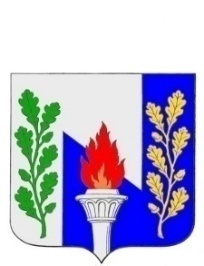 Тульская областьМуниципальное образование рабочий поселок ПервомайскийЩекинского районаСОБРАНИЕ ДЕПУТАТОВРЕШЕНИЕот «____» ___________ 2022 года                                                № _____Об утверждении Положения о муниципальном жилищном контроле на территории муниципального образования рабочий поселок Первомайский Щекинского районаНа основании Жилищного кодекса Российской Федерации, Федерального закона  от 06.10.2003 № 131-ФЗ «Об общих принципах организации местного самоуправления в Российской Федерации», Федерального закона от 31.07.2020 № 248-ФЗ «О государственном контроле (надзоре) и муниципальном контроле в Российской Федерации», Федерального закона от 11.06.2021 № 170-ФЗ «О внесении изменений в отдельные законодательные акты Российской Федерации в связи с принятием Федерального закона «О государственном контроле (надзоре) и муниципальном контроле в Российской Федерации», Устава муниципального образования рабочий поселок Первомайский Щекинского района, Собрание депутатов муниципального образования рабочий поселок Первомайский Щекинского района РЕШИЛО:1. Утвердить Положение о муниципальном жилищном контроле на территории муниципального образования рабочий поселок Первомайский Щекинского района (Приложение).2. Контроль за выполнением настоящего решения возложить на главу администрации МО р.п. Первомайский Щекинского района (Шепелёву И.И.)  3. Решение опубликовать в информационном бюллетене «Первомайские вести» и разместить на официальном сайте муниципального образования рабочий поселок Первомайский Щекинского района.4. Решение вступает в силу со дня официального опубликования распространяется на правоотношения, возникшие с 01.01.2022 г.  Глава МО р.п. ПервомайскийЩекинского района                                                               М.А. ХакимовПриложениек решению Собрания депутатов муниципального образования рабочий поселок Первомайский Щекинского района от  __________ 2022 г. № _______Положениео муниципальном жилищном контроле на территории муниципального образования рабочий поселок Первомайский Щекинского районаГлава 1. Общие положенияСтатья 1. Сфера применения1. Настоящее Положение «О муниципальном жилищном контроле на территории муниципального образования рабочий поселок Первомайский Щекинского района» (далее - Положение) устанавливает порядок осуществления муниципального жилищного контроля на территории муниципального образования рабочий поселок Первомайский Щекинского района (далее - муниципальный контроль).2. К отношениям, связанным с осуществлением муниципального контроля применяются положения Жилищного кодекса Российской Федерации, Федерального закона от 31.07.2020 № 248-ФЗ «О государственном контроле (надзоре) и муниципальном контроле в Российской Федерации» (далее - Федеральный закон «О государственном контроле (надзоре) и муниципальном контроле в Российской Федерации»).Статья 2. Предмет и объекты муниципального контроля1. Предметом муниципального жилищного контроля является соблюдение юридическими лицами, индивидуальными предпринимателями и гражданами обязательных требований, установленных в отношении муниципального жилищного фонда:1) требований к использованию и сохранности жилищного фонда, в том числе требований к жилым помещениям, их использованию и содержанию, использованию и содержанию общего имущества собственников помещений в многоквартирных домах, порядку осуществления перевода жилого помещения в нежилое помещение и нежилого помещения в жилое в многоквартирном доме, порядку осуществления перепланировки и (или) переустройства помещений в многоквартирном доме;2) требований к формированию фондов капитального ремонта;3) требований к созданию и деятельности юридических лиц, индивидуальных предпринимателей, осуществляющих управление многоквартирными домами, оказывающих услуги и (или) выполняющих работы по содержанию и ремонту общего имущества в многоквартирных домах;4) требований к предоставлению коммунальных услуг собственникам и пользователям помещений в многоквартирных домах и жилых домов;5) правил изменения размера платы за содержание жилого помещения в случае оказания услуг и выполнения работ по управлению, содержанию и ремонту общего имущества в многоквартирном доме ненадлежащего качества и (или) с перерывами, превышающими установленную продолжительность;6) правил содержания общего имущества в многоквартирном доме и правил изменения размера платы за содержание жилого помещения;7) правил предоставления, приостановки и ограничения предоставления коммунальных услуг собственникам и пользователям помещений в многоквартирных домах и жилых домов;8) требований энергетической эффективности и оснащенности помещений многоквартирных домов и жилых домов приборами учета используемых энергетических ресурсов;9) требований к порядку размещения ресурсоснабжающими организациями, лицами, осуществляющими деятельность по управлению многоквартирными домами, информации в системе;10) требований к обеспечению доступности для инвалидов помещений в многоквартирных домах;11) требований к предоставлению жилых помещений в наемных домах социального использования.2. Объектами муниципального жилищного контроля (далее также - объект контроля) являются:1) деятельность, действия (бездействие) граждан и организаций, в рамках которых должны соблюдаться обязательные требования в отношении муниципального жилищного фонда, в том числе предъявляемые к гражданам и организациям, осуществляющим деятельность, действия (бездействие);2) результаты деятельности граждан и организаций, в том числе продукция (товары), работы и услуги, к которым предъявляются обязательные требования в отношении муниципального жилищного фонда;3) муниципальный жилищный фонд.Статья 3. Контрольный орган. Должностные лица контрольного органаМуниципальный контроль осуществляется администрацией муниципального образования рабочий поселок Первомайский Щекинского района(далее – Администрация, контрольный орган).Руководство деятельностью по осуществлению муниципального контроля осуществляет Глава администрации муниципального образования рабочий поселок Первомайский Щекинского района. Должностным лицом администрации, уполномоченным осуществлять муниципальный контроль от имени Контрольного органа, является  заместитель Главы администрации муниципального образования рабочий поселок Первомайский Щекинского района, в должностные обязанности которого в соответствии с настоящим Положением, должностным регламентом или должностной инструкцией входит  осуществление полномочий по виду муниципального контроля, в том числе проведение профилактических мероприятий и контрольных мероприятий, принятие решений, в случае отсутствия руководителя контрольного органа(далее – уполномоченное должностное лицо Контрольного органа).4. При осуществлении муниципального контроля должностные лица контрольного органа имеют права и обязанности, установленные статьей 29 Федерального закона «О государственном контроле (надзоре) и муниципальном контроле в Российской Федерации».Статья 4. Управление рисками причинения вреда (ущерба) охраняемым законом ценностям1. Система оценки и управления рисками при осуществлении муниципального контроля не применяется.Глава 2. Осуществление муниципального контроляСтатья 5. Виды контрольных мероприятий1. Должностные лица контрольного органа осуществляют муниципальный контроль посредством проведения:1) профилактических мероприятий;2) контрольных мероприятий, проводимых с взаимодействием с контролируемым лицом;3) контрольных мероприятий, проводимых без взаимодействия с контролируемым лицом.Статья 6. Формы документов, используемые при осуществлении муниципального контроля1. Контрольным органом при организации и проведении контрольных мероприятий используются типовые формы документов, утвержденные федеральным органом исполнительной власти, осуществляющим функции по выработке государственной политики и нормативно-правовому регулированию в области государственного контроля (надзора) и муниципального контроля.2. Контрольный орган вправе утверждать формы документов, используемых им при осуществлении муниципального контроля, не утвержденные федеральным органом исполнительной власти, осуществляющим функции по выработке государственной политики и нормативно-правовому регулированию в области государственного контроля (надзора) и муниципального контроля.Глава 3. Профилактика рисков причинения вреда (ущерба) охраняемым законом ценностямСтатья 7. Программа профилактики рисков причинения вреда (ущерба) охраняемым законом ценностям1. Программа профилактики рисков причинения вреда (ущерба) охраняемым законом ценностям (далее - программа профилактики рисков причинения вреда) ежегодно утверждается в соответствии со статьей 44 Федерального закона «О государственном контроле (надзоре) и муниципальном контроле в Российской Федерации». Утвержденная программа профилактики рисков причинения вреда размещается на официальном сайте контрольного органа в информационно-телекоммуникационной сети «Интернет».2. Профилактические мероприятия, предусмотренные программой профилактики рисков причинения вреда, обязательны для проведения контрольным органом. Контрольный орган может проводить профилактические мероприятия, не предусмотренные программой профилактики рисков причинения вреда.3. В случае если при проведении профилактических мероприятий установлено, что объекты контроля представляют явную непосредственную угрозу причинения вреда (ущерба) охраняемым законом ценностям или такой вред (ущерб) причинен, должностное лицо контрольного органа незамедлительно направляет информацию об этом руководителю (заместителю руководителя) контрольного органа для принятия решения о проведении контрольных мероприятий.Статья 8. Виды профилактических мероприятий1. При осуществлении муниципального контроля могут проводиться следующие виды профилактических мероприятий:1) информирование;2) объявление предостережения;3) консультирование.Статья 9. Информирование1. Контрольный орган осуществляют информирование контролируемых лиц и иных заинтересованных лиц по вопросам соблюдения обязательных требований.2. Информирование осуществляется посредством размещения соответствующих сведений на официальном сайте контрольного органа в информационно-телекоммуникационной сети «Интернет», в средствах массовой информации, через личные кабинеты контролируемых лиц в государственных информационных системах (при их наличии) и в иных формах.3. Контрольный орган размещает и поддерживает в актуальном состоянии на своем официальном сайте в информационно-телекоммуникационной сети «Интернет» информацию, предусмотренную частью 3 статьи 46 Федерального закона «О государственном контроле (надзоре) и муниципальном контроле в Российской Федерации».Статья 10. Объявление предостережения1. В случае наличия у контрольного органа сведений о готовящихся нарушениях обязательных требований или признаках нарушений обязательных требований и (или) в случае отсутствия подтвержденных данных о том, что нарушение обязательных требований причинило вред (ущерб) охраняемым законом ценностям либо создало угрозу причинения вреда (ущерба) охраняемым законом ценностям, контрольный орган объявляет контролируемому лицу предостережение о недопустимости нарушения обязательных требований и предлагает принять меры по обеспечению соблюдения обязательных требований.2. Предостережение о недопустимости нарушения обязательных требований объявляется и направляется контролируемому лицу в порядке, предусмотренном Федеральным законом«О государственном контроле (надзоре) и муниципальном контроле в Российской Федерации», и должно содержать указание на соответствующие обязательные требования, предусматривающий их нормативный правовой акт, информацию о том, какие конкретно действия (бездействие) контролируемого лица могут привести или приводят к нарушению обязательных требований, а также предложение о принятии мер по обеспечению соблюдения данных требований и не может содержать требование представления контролируемым лицом сведений и документов.3. Контролируемое лицо вправе после получения предостережения о недопустимости нарушения обязательных требований подать в контрольный орган возражение в отношении указанного предостережения в срок не позднее 15 рабочих дней со дня получения им предостережения.4. Возражение должно содержать:1) наименование контрольного органа, в который направляется возражение;2) наименование юридического лица, фамилию, имя и отчество (последнее - при наличии) индивидуального предпринимателя или гражданина, а также номер (номера) контактного телефона, адрес (адреса) электронной почты (при наличии) и почтовый адрес, по которым должен быть направлен ответ контролируемому лицу;3) дату и номер предостережения;4) доводы, на основании которых контролируемое лицо не согласно с объявленным предостережением;5) дату получения предостережения контролируемым лицом.5. В случае необходимости в подтверждение своих доводов контролируемое лицо прилагает к возражению соответствующие документы либо их заверенные копии.6. По результатам рассмотрения возражения должностное лицо, рассмотревшее возражение, принимает одно из следующих решений:1) удовлетворяет возражение в форме отмены объявленного предостережения;2) отказывает в удовлетворении возражения.7. Не позднее дня, следующего за днем принятия решения по результатам рассмотрения возражения контролируемому лицу, подавшему возражение, направляется в письменной форме и по его желанию в электронной форме мотивированный ответ о результатах рассмотрения возражения.8. Контрольный орган осуществляет учет объявленных предостережений о недопустимости нарушения обязательных требований и используют соответствующие данные для проведения иных профилактических мероприятий и контрольных мероприятий.Статья 11. Консультирование1. Должностное лицо контрольного органа по обращениям контролируемых лиц и их представителей осуществляет консультирование (дает разъяснения по вопросам, связанным с организацией и осуществлением муниципального контроля). Консультирование осуществляется без взимания платы.2. Консультирование может осуществляться должностным лицом контрольного органа по телефону, посредством видео-конференц-связи, на личном приеме либо в ходе проведения профилактического мероприятия, контрольного мероприятия.3. По итогам консультирования информация в письменной форме контролируемым лицам и их представителям не предоставляется.4. Консультирование осуществляется по следующим вопросам:1) разъяснение положений нормативных правовых актов, содержащих обязательные требования, оценка соблюдения которых осуществляется в рамках муниципального контроля;2) разъяснение положений нормативных правовых актов, регламентирующих порядок осуществления муниципального контроля;3) порядок обжалования решений и действий (бездействия) должностных лиц.5. В ходе консультирования не может предоставляться информация, содержащая оценку конкретного контрольного мероприятия, решений и (или) действий должностных лиц контрольного органа, иных участников контрольного мероприятия, а также результаты проведенных в рамках контрольного мероприятия экспертизы, испытаний.6. Номера контактных телефонов для консультирования, адреса для направления запросов в письменной форме, время и место проведения личного приема в целях консультирования размещаются на официальных сайтах контрольного органа в информационно-телекоммуникационной сети «Интернет».Глава 4. Контрольные мероприятия, проводимые с взаимодействием с контролируемым лицомСтатья 12. Виды контрольных мероприятий, проводимых с взаимодействием с контролируемым лицом1. Взаимодействие с контролируемым лицом осуществляется при проведении следующих контрольных мероприятий:1) выборочный контроль;2) инспекционный визит;3) документарная проверка;4) выездная проверка.Статья 13. Выборочный контроль1. Условия проведения выборочного контроля и порядок действий при его осуществлении определяются в соответствии со статьями 64, 65, 66 и 69 Федерального закона «О государственном контроле (надзоре) и муниципальном контроле в Российской Федерации».2. В ходе выборочного контроля могут совершаться следующие контрольные действия:1) осмотр;2) получение письменных объяснений;3) истребование документов;4) отбор проб (образцов);5) инструментальное обследование;6) экспертиза.3. Использование видеозаписи при отборе проб (образцов) продукции (товаров) обязательно в случаях:1) невозможности однозначной идентификации нарушений обязательных требований при фотосъемке;2) в случае отказа контролируемого лица или его уполномоченного представителя от отбора проб (образцов).Статья 14. Инспекционный визит1. Условия проведения инспекционного визита и порядок действий при его осуществлении определяются в соответствии со статьями 64, 65, 66 и 70 Федерального закона «О государственном контроле (надзоре) и муниципальном контроле в Российской Федерации».2. В ходе инспекционного визита могут совершаться следующие контрольные действия:1) осмотр;2) опрос;3) получение письменных объяснений;4) инструментальное обследование;5) истребование документов, которые в соответствии с обязательными требованиями должны находиться в месте нахождения (осуществления деятельности) контролируемого лица (его филиалов, представительств, обособленных структурных подразделений) либо объекта контроля.Статья 15. Документарная проверка1. Условия проведения документарной проверки и порядок действий при ее осуществлении определяются в соответствии со статьями 64, 65, 66 и 72 Федерального закона «О государственном контроле (надзоре) и муниципальном контроле в Российской Федерации».2. В ходе документарной проверки могут совершаться следующие контрольные действия:1) получение письменных объяснений;2) истребование документов;3) экспертиза.Статья 16. Выездная проверка1. Условия проведения выездной проверки и порядок действий при ее осуществлении определяются в соответствии со статьями 64, 65, 66 и 73 Федерального закона «О государственном контроле (надзоре) и муниципальном контроле в Российской Федерации».2. В ходе выездной проверки могут совершаться следующие контрольные действия:1) осмотр;2) опрос;3) получение письменных объяснений;4) истребование документов;5) отбор проб (образцов);6) инструментальное обследование;7) экспертиза.3. Выездная проверка может проводиться с использованием средств дистанционного взаимодействия, в том числе посредством аудио- или видеосвязи.Глава 5. Контрольные мероприятия, проводимые без взаимодействия с контролируемым лицомСтатья 17. Виды контрольных мероприятий, проводимых без взаимодействия с контролируемым лицом1. Без взаимодействия с контролируемым лицом проводятся следующие контрольные мероприятия (далее - контрольные мероприятия без взаимодействия):1) наблюдение за соблюдением обязательных требований;2) выездное обследование.2. Контрольные мероприятия без взаимодействия проводятся должностными лицами контрольных органов на основании заданий, выдаваемых должностными лицами контрольного органа, уполномоченными на принятие решений о проведении контрольных мероприятий.Статья 18. Наблюдение за соблюдением обязательных требований1. Условия проведения наблюдения за соблюдением обязательных требований и порядок действий при его осуществлении определяются в соответствии со статьей 74 Федерального закона «О государственном контроле (надзоре) и муниципальном контроле в Российской Федерации».2. Если в ходе наблюдения за соблюдением обязательных требований (мониторинга безопасности) выявлены факты причинения вреда (ущерба) или возникновения угрозы причинения вреда (ущерба) охраняемым законом ценностям, сведения о нарушениях обязательных требований, о готовящихся нарушениях обязательных требований или признаках нарушений обязательных требований, контрольным органом могут быть приняты следующие решения:1) решение о проведении внепланового контрольного мероприятия в соответствии со статьей 60 Федерального закона «О государственном контроле (надзоре) и муниципальном контроле в Российской Федерации»;2) решение об объявлении предостережения;3) решение о выдаче предписания об устранении выявленных нарушений в порядке, предусмотренном пунктом 1 части 2 статьи 90 Федерального закона «О государственном контроле (надзоре) и муниципальном контроле в Российской Федерации».Статья 19. Выездное обследование1. Выездное обследование может проводиться по месту нахождения (осуществления деятельности) организации (ее филиалов, представительств, обособленных структурных подразделений), месту осуществления деятельности гражданина, месту нахождения объекта контроля, при этом не допускается взаимодействие с контролируемым лицом.2. В ходе выездного обследования на общедоступных (открытых для посещения неограниченным кругом лиц) производственных объектах могут осуществляться:1) осмотр;2) отбор проб (образцов);3) инструментальное обследование (с применением видеозаписи).3. Выездное обследование проводится без информирования контролируемого лица.4. По результатам проведения выездного обследования не могут быть приняты решения, предусмотренные пунктами 1 и 2 части 2 статьи 90 Федерального закона «О государственном контроле (надзоре) и муниципальном контроле в Российской Федерации».Глава 6. Порядок осуществления отдельных контрольных действийСтатья 20. Осмотр1. Порядок осуществления осмотра определяется в соответствии со статьей 76 Федерального закона «О государственном контроле (надзоре) и муниципальном контроле в Российской Федерации».2. Осмотр осуществляется инспектором в присутствии контролируемого лица или его представителя и (или) с применением видеозаписи.Статья 21. Опрос1. Порядок осуществления опроса определяется в соответствии со статьей 78 Федерального закона «О государственном контроле (надзоре) и муниципальном контроле в Российской Федерации».Статья 22. Получение письменных объяснений1. Порядок получения письменных объяснений определяется в соответствии со статьей 79 Федерального закона «О государственном контроле (надзоре) и муниципальном контроле в Российской Федерации».Статья 23. Истребование документов1. Порядок истребования документов определяется в соответствии со статьей 80 Федерального закона «О государственном контроле (надзоре) и муниципальном контроле в Российской Федерации».Статья 24. Отбор проб (образцов)1. Отбор проб (образцов) проводится в порядке, определенном статьей 81 Федерального закона «О государственном контроле (надзоре) и муниципальном контроле в Российской Федерации».2. Способ упаковки отобранной пробы (образца) должен обеспечивать ее (его) сохранность и пригодность для дальнейшего соответствующего исследования, испытания, экспертизы.3. Непосредственно после отбора проб (образцов) на месте должностными лицами, уполномоченными на осуществление государственного контроля, составляется протокол отбора проб (образцов).4. Отобранные пробы (образцы) прилагаются к протоколу отбора проб (образцов).5. Протокол отбора проб (образцов) прилагается к акту контрольного мероприятия, копия протокола вручается контролируемому лицу или его представителю.6. Отбор проб (образцов) при проведении контрольных мероприятий в отсутствие контролируемого лица или его представителя проводится с обязательным использованием видеозаписи. Отбор проб (образцов) производится с использованием ручного инструмента, без изъятия или ухудшения качественных характеристик предметов, подвергнутых отбору проб (образцов).7. Пробы (образцы) отбираются в количестве, предусмотренном утвержденными документами по стандартизации, иными документами, регламентирующими правила отбора проб (образцов) и методы их исследований (испытаний) и измерений.Статья 25. Инструментальное обследование1. Порядок проведения инструментального обследования определяется в соответствии со статьей 82 Федерального закона «О государственном контроле (надзоре) и муниципальном контроле в Российской Федерации».Статья 26. Экспертиза1. Порядок проведения экспертизы определяется в соответствии со статьей 84 Федерального закона «О государственном контроле (надзоре) и муниципальном контроле в Российской Федерации».Статья 27. Порядок проведения фотосъемки, аудио и видеозаписи, а также иных способов фиксации доказательств1. Для фиксации доказательств нарушений обязательных требований могут использоваться фотосъемка, аудио- и видеозапись, иные способы фиксации доказательств.2. Решение о необходимости использования фотосъемки, аудио- и видеозаписи, иных способов фиксации доказательств нарушений обязательных требований при осуществлении контрольных мероприятий принимается должностными лицами контрольного органа самостоятельно.3. В обязательном порядке должностными лицами контрольного органа для доказательства нарушений обязательных требований используется фотосъемка, аудио- и видеозапись, иные способы фиксации доказательств в случаях:1) проведения контрольного мероприятия в отношении контролируемого лица, которым создавались (создаются) препятствия в проведении контрольного мероприятия, совершении контрольных действий;2) в случае отсутствия контролируемого лица или его представителя при проведении контрольного мероприятия.4. Фотографии, аудио- и видеозаписи, используемые для фиксации доказательств, должны позволять однозначно идентифицировать объект фиксации, отражающий нарушение обязательных требований. Фотографии, аудио- и видеозаписи, используемые для доказательства нарушений обязательных требований, прикладываются к акту контрольного мероприятия.5. Для фиксации доказательств нарушений обязательных требований могут быть использованы любые имеющиеся в распоряжении технические средства фотосъемки, аудио- и видеозаписи. Информация о проведении фотосъемки, аудио- и видеозаписи и об использованных для этих целей технических средствах отражается в акте по результатам контрольного мероприятия.6. Аудио- и видеозапись осуществляется в ходе проведения контрольного мероприятия непрерывно с уведомлением в начале и конце записи о дате, месте, времени начала и окончания осуществления записи. В ходе записи подробно фиксируются и указываются место и характер выявленного нарушения обязательных требований.7. Использование фотосъемки и видеозаписи для фиксации доказательств нарушений обязательных требований осуществляется с учетом требований законодательства Российской Федерации о защите государственной тайны.Глава 7. Организация проведения контрольных мероприятийСтатья 28. Плановые и внеплановые контрольные мероприятия1. Муниципальный контроль осуществляется без проведения плановых контрольных мероприятий.2. Внеплановые контрольные мероприятия, за исключением внеплановых контрольных мероприятий без взаимодействия, проводятся по основаниям, предусмотренным пунктами 1, 3 - 6 части 1 и частью 3 статьи 57 Федерального закона «О государственном контроле (надзоре) и муниципальном контроле в Российской Федерации».Статья 29. Получение сведений о причинении вреда (ущерба) или об угрозе причинения вреда (ущерба) охраняемым законом ценностям1. Сведения о причинении вреда (ущерба) или об угрозе причинения вреда (ущерба) охраняемым законом ценностям контрольный орган получает способами, указанными в статье 58 Федерального закона «О государственном контроле (надзоре) и муниципальном контроле в Российской Федерации».2. Контрольный орган при организации и осуществлении муниципального контроля получает на безвозмездной основе документы и (или) сведения от иных органов либо подведомственных указанным органам организаций, в распоряжении которых находятся эти документы и (или) сведения, в рамках межведомственного информационного взаимодействия, в том числе в электронной форме. Перечень указанных документов и (или) сведений, порядок и сроки их представления установлены Правилами предоставления в рамках межведомственного информационного взаимодействия документов и (или) сведений, получаемых контрольными (надзорными) органами от иных органов либо подведомственных указанным органам организаций, в распоряжении которых находятся эти документы и (или) сведения, при организации и осуществлении видов государственного контроля (надзора), видов муниципального контроля, утвержденными Постановлением Правительства Российской Федерации от 06.03.2021 № 338 «О межведомственном информационном взаимодействии в рамках осуществления государственного контроля, муниципального контроля».3. По итогам рассмотрения сведений о причинении вреда (ущерба) или об угрозе причинения вреда (ущерба) охраняемым законом ценностям должностное лицо контрольного органа принимает одно из решений, установленное статьей 60 Федерального закона «О государственном контроле (надзоре) и муниципальном контроле в Российской Федерации».Статья 30. Согласование проведения контрольных мероприятий с органами прокуратуры1. В случае, если внеплановое контрольное мероприятие может быть проведено только после согласования с органами прокуратуры, указанное мероприятие проводится после такого согласования в порядке, установленном статьей 66 Федерального закона «О государственном контроле (надзоре) и муниципальном контроле в Российской Федерации».Статья 31. Контролируемые лица1. При проведении контрольных мероприятий и совершении контрольных действий, которые в соответствии с требованиями Федерального закона«О государственном контроле (надзоре) и муниципальном контроле в Российской Федерации» должны проводиться в присутствии контролируемого лица либо его представителя, присутствие контролируемого лица либо его представителя обязательно, за исключением проведения контрольных мероприятий, совершения контрольных действий, не требующих взаимодействия с контролируемым лицом.2. В случаях отсутствия контролируемого лица либо его представителя, предоставления контролируемым лицом информации контрольному органу о невозможности присутствия при проведении контрольного мероприятия контрольные мероприятия проводятся, контрольные действия совершаются, если оценка соблюдения обязательных требований при проведении контрольного мероприятия может быть проведена без присутствия контролируемого лица, а контролируемое лицо было надлежащим образом уведомлено о проведении контрольного (надзорного) мероприятия.3. Индивидуальный предприниматель, гражданин, являющиеся контролируемыми лицами, вправе представить в контрольный орган информацию о невозможности присутствия при проведении контрольного мероприятия в следующих случаях:1) временного отсутствия на момент проведения контрольного мероприятия в связи с ежегодным отпуском, командировкой, иными уважительными обстоятельствами личного характера;2) временной нетрудоспособности на момент контрольного мероприятия.В указанных случаях проведение контрольного мероприятия переносится контрольным органом на срок, необходимый для устранения обстоятельств, послуживших поводом для данного обращения индивидуального предпринимателя, гражданина в контрольный орган.4. Контрольные мероприятия, проводимые при взаимодействии с контролируемым лицом, проводятся на основании решения о проведении контрольного мероприятия, которое принимается в порядке, установленном статьей 64 Федерального закона «О государственном контроле (надзоре) и муниципальном контроле в Российской Федерации».5. В отношении проведения наблюдения за соблюдением обязательных требований, выездного обследования не требуется принятие решения о проведении данного контрольного мероприятия.Глава 8. Оформление результатов контрольного мероприятияСтатья 32. Акт по результатам контрольного мероприятия1. По окончании проведения контрольного мероприятия, предусматривающего взаимодействие с контролируемым лицом, составляется акт контрольного мероприятия.2. В случае если по результатам проведения контрольного мероприятия выявлено нарушение обязательных требований, в акте указывается, какое именно обязательное требование нарушено, каким нормативным правовым актом и его структурной единицей оно установлено. В случае устранения выявленного нарушения до окончания проведения контрольного (надзорного) мероприятия, предусматривающего взаимодействие с контролируемым лицом, в акте указывается факт его устранения. Документы, иные материалы, являющиеся доказательствами нарушения обязательных требований, должны быть приобщены к акту. Заполненные при проведении контрольного мероприятия проверочные листы приобщаются к акту.3. Оформление акта производится на месте проведения контрольного мероприятия в день окончания проведения такого мероприятия, если иной порядок оформления акта не установлен Правительством Российской Федерации.4. Акт контрольного мероприятия, проведение которого было согласовано органами прокуратуры, направляется в прокуратуру посредством Единого реестра контрольных (надзорных) мероприятий.5. Результаты контрольного мероприятия, содержащие информацию, составляющую государственную, коммерческую, служебную, иную охраняемую законом тайну, оформляются с соблюдением требований, предусмотренных законодательством Российской Федерации.Статья 33. Информация о контрольных мероприятиях. Информирование контролируемых лиц1. Информация о контрольных мероприятиях размещается в Едином реестре контрольных (надзорных) мероприятий.2. Информирование контролируемых лиц о совершаемых должностными лицами контрольного органа действиях и принимаемых решениях осуществляется посредством размещения сведений об указанных действиях и решениях в Едином реестре контрольных (надзорных) мероприятий, а также доведения их до контролируемых лиц посредством инфраструктуры, обеспечивающей информационно-технологическое взаимодействие информационных систем, используемых для предоставления государственных и муниципальных услуг и исполнения государственных и муниципальных функций в электронной форме, в том числе через федеральную государственную информационную систему «Единый портал государственных и муниципальных услуг (функций)».3. Гражданин, не осуществляющий предпринимательской деятельности, являющийся контролируемым лицом, информируется о совершаемых должностными лицами контрольного органа действиях и принимаемых решениях путем направления ему документов на бумажном носителе в случае направления им в адрес контрольного органа уведомления о необходимости получения документов на бумажном носителе либо отсутствия у контрольного органа сведений об адресе электронной почты контролируемого лица и возможности направить ему документы в электронном виде через Единый портал государственных и муниципальных услуг (в случае, если лицо не имеет учетной записи в единой системе идентификации и аутентификации либо если оно не завершило прохождение процедуры регистрации в единой системе идентификации и аутентификации). Указанный гражданин вправе направлять контрольному органу документы на бумажном носителе.4. До 31 декабря 2023 года информирование контролируемого лица о совершаемых должностными лицами контрольного органа и иными уполномоченными лицами действиях и принимаемых решениях, направление документов и сведений контролируемому лицу контрольными (надзорными) органами могут осуществляться в том числе на бумажном носителе с использованием почтовой связи в случае невозможности информирования контролируемого лица в электронной форме либо по запросу контролируемого лица. Контрольный (надзорный) орган в срок, не превышающий десяти рабочих дней со дня поступления такого запроса, направляет контролируемому лицу указанные документы и (или) сведения.Статья 34. Решения, принимаемые по результатам контрольных мероприятий1. В случае выявления при проведении контрольного мероприятия нарушений обязательных требований контролируемым лицом контрольный орган в пределах полномочий, предусмотренных законодательством Российской Федерации, обязан:1) выдать после оформления акта контрольного мероприятия контролируемому лицу предписание об устранении выявленных нарушений с указанием разумных сроков их устранения и (или) о проведении мероприятий по предотвращению причинения вреда (ущерба) охраняемым законом ценностям;2) незамедлительно принять предусмотренные законодательством Российской Федерации меры по недопущению причинения вреда (ущерба) охраняемым законом ценностям или прекращению его причинения и по доведению до сведения граждан, организаций любым доступным способом информации о наличии угрозы причинения вреда (ущерба) охраняемым законом ценностям и способах ее предотвращения в случае, если при проведении контрольного мероприятия установлено, что деятельность гражданина, организации представляет непосредственную угрозу причинения вреда (ущерба) охраняемым законом ценностям или что такой вред (ущерб) причинен;3) при выявлении в ходе контрольного мероприятия признаков преступления или административного правонарушения направить соответствующую информацию в государственный орган в соответствии со своей компетенцией;4) принять меры по осуществлению контроля за устранением выявленных нарушений обязательных требований, предупреждению нарушений обязательных требований, предотвращению возможного причинения вреда (ущерба) охраняемым законом ценностям, при неисполнении предписания в установленные сроки принять меры по обеспечению его исполнения вплоть до обращения в суд с требованием о принудительном исполнении предписания;5) рассмотреть вопрос о выдаче рекомендаций по соблюдению обязательных требований, проведении иных мероприятий, направленных на профилактику рисков причинения вреда (ущерба) охраняемым законом ценностям.Глава 9. Заключительные положенияСтатья 35. Досудебный порядок обжалования решений контрольного органа, действий (бездействия) его должностных лиц1. Досудебный порядок подачи жалоб при осуществлении муниципального контроля не применяется.